ПРОЄКТ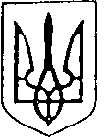 Україна Більшівцівська  селищна  рада VIII сесія VIІI скликанняРІШЕННЯвід ___  жовтня 2021 року                                                              смт. Більшівці                № _____ Про внесення зміни до рішення № 1044 від 18 серпня 2021 «Про контингентучнів та плату за навчаня в Більшівцівській дитячій школі мистецтв на 2021-2022 навчальний рік»Керуючись статтями 26  Закону України «Про місцеве самоврядування в Україні», відповідно до Закону України «Про позашкільну освіту», постанов Кабінету Міністрів України  від 06 липня 1992 року № 374 «Про плату за навчання у державних школах естетичного виховання дітей», від 25 березня 1997 року №260 «Про встановлення розміру плати за навчання у державних школах естетичного виховання дітей» та з врахуванням пропозицій директора Більшівцівської дитячої школи мистецтв, селищна рада  вирішила:Внести зміни до рішення позачергової VII сесії VIII скликання Більшівцівської селищної ради від 18 серпня 2021 року №1044 «Про контингент учнів та плату за навчання в Більшівцівській дитячій школі мистецтв на 2021-2022 навчальний рік»  доповнивши  пункт 4 абзацами:Учні, у тому числі з однієї сім'ї, які навчаються одночасно по трьох видах спеціалізації, зокрема грі на музичному інструменті та двох мистецьких предметах вносять плату за навчання за музичний інструмент в повному розмірі, за другий мистецький предмет – в розмірі 50 відсотків.Пільги, зазначені у пункті 4 надаються тільки учням, офіційно зареєстрованим місцем проживання яких є населені пункти Більшівцівської селищної територіальної громади.Селищний голова                                                      Василь САНОЦЬКИЙ   